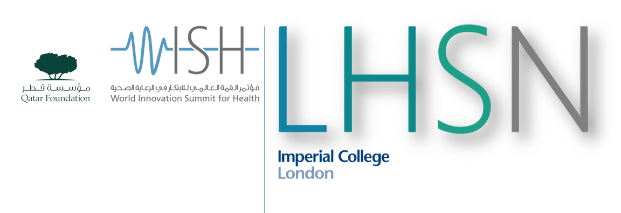 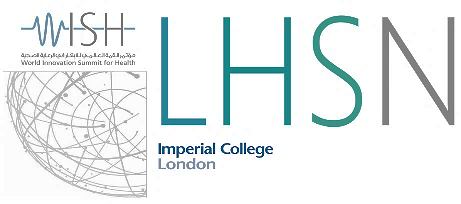 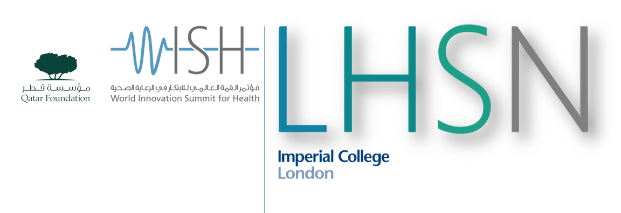 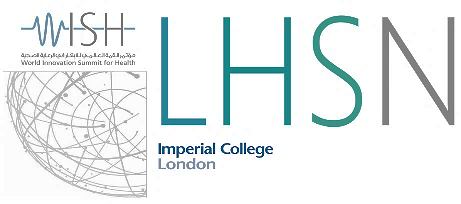 WEBINAR PROPOSAL FORM LHSN Spotlight Webinar on Innovation in Antimicrobial Stewardship ProgramsUpdated: 12 JULY 2018Directions Once all fields are completed, kindly send as a Word document or PDF by email to LHSN@imperial.ac.uk by 26 July 2018*Note: Proposals with concise and clear responses, which directly demonstrated the innovative approach to the antimicrobial stewardship program (ASP) strategy, practice, resource, or tool is more likely to be selected.TitleIf you do not have a title, please provide the webinar topic.Webinar Topic  Key Takeaways  Please provide at least 4 measurable objectives that the audience will take away from this webinar.SummaryPlease provide an overview of the webinar content and structure (300 words or less). Describe the challenge that the ASP initiative addresses, scenarios in which the innovation has been used, effectiveness evidence (e.g. how has it delivered improved outcomes?), scalability or transferability of the initiative.   Target Audience  What groups would most benefit from this webinar and why?Speaker(s)  Please provide the name, position and organization of all speakers. Briefly describe what qualifies the speaker(s) to deliver content related to the webinar topic. More than one speaker is encouraged, however not required.Available information Please provide links to any available publication and media on the innovative initiative Presentation Date Earliest available date .Any availability to present in August 2018 SubmissionApplicant name gPosition, Organization .City, Country 						EmailSend the Spotlight webinar proposal via email to LHSN@imperial.ac.uk  by THURSDAY, 26 JULY 2018 Proposal guidance is available online at www.leadinghealthsystemsnetwork.org/lhsnspotlightwebinarproposal.For more information or questions, contact: Mary Helen Pombo, Policy Fellow, Leading Health System Network (LHSN)World Innovation Summit for Health (WISH)Centre for Health Policy, Institute of Global Health InnovationImperial College London, St Mary’s CampusLondon, UK, Tel: +44 (0) 7871 533802Email: m.ribeiro-pombo@imperial.ac.uk